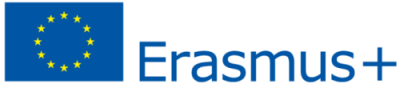 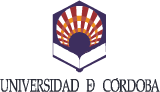 NAME OF THE HOST INSTITUTION / ENTERPRISENOMBRE DE LA INSTITUCIÓN / EMPRESAUNIVERSITY OF CÓRDOBA (E CORDOBA01)IT IS HEREBY CERTIFIED THATSE CERTIFICA QUEAttended training activities under the ERASMUS+ programme at our institution, between __________ and __________ .Asistió a actividades de formación en el marco del programa ERASMUS+ en nuestra institución, entre el __________  y el __________.For a total amount of          hours.Un total de         horas.ERASMUS+ STAFF MOBILITY FOR TRAINING ERASMUS+ MOVILIDAD DE PERSONAL PARA FORMACIÓNCERTIFICATE OF STAYCERTIFICADO DE ESTANCIA ACADEMIC YEAR 2017/2018 CURSO 2017/2018Mr./Ms. 	D./ Dña.FROM: DE:DateFechaSignature and StampFirma y SelloName of the signatoryNombre del firmanteFunctionPuesto